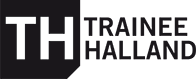 Utbytes-/Praktikperiod för Trainee Halland 2019En av delarna i programmet är att Traineen ska ha en 6 veckors utbytes-/praktikperiod på en annan arbetsplats. Perioden är förlagd under februari - mars 2020. Utbytesplatsen bestäms i samråd mellan trainee och den ordinarie arbetsplatsen. Syftet är att utöka perspektiven och att det ska vara värdefullt för både trainee och för den ordinarie arbetsplatsen då traineen kan komma tillbaka med nya erfarenheter. 
Vid valet av organisation/plats, finns flera tänkbara möjligheter. Då ett syfte med programmet är att bygga nätverk och initiera samarbeta över ”gränserna”, uppmuntras till praktik i andra organisationer/förvaltningar. Detta är dock inget krav. Här är det viktigaste att traineen, handledaren och chefen diskuterar igenom syftet med perioden och att ni är överens om vad ”vinsten” är för alla inblandade. Syftet kan t.ex. vara att inhämta ny kunskap, färdigheter, inhämta idéer, nya arbetssätt eller att bygga relationer som kan gynna både individ och organisation. Möjligheten att dela perioden mellan två platser finns också om syftet/vinsten är tydligt. 
Tidsperioden är också möjlig att flytta någon/några veckor åt vardera hållet beroende på hur det passar in i den ordinarie verksamheten och/eller hur det passar den mottagande organisationen.Ordinarie arbetsplats
Under utbytet är det viktigt att den ordinarie handledaren, som fortsatt har huvudansvaret för traineen, håller kontinuerlig kontakt med såväl traineen som handledaren i den mottagande organisationen. Detta för att stämma av att målsättningsplanen följs. 
Under denna period kvarstår arbetsgivaransvaret och ersättning (lön) till traineen betalas av ordinarie arbetsplats enligt upplagd överenskommelse med respektive organisation.Mottagande arbetsplats
Den arbetsplats som tar emot en trainee ansvarar för att utse en handledare, att traineen får en ordentlig introduktion, får ta del av det som överenskommits med den ordinarie verksamheten, hålla kontakten med ordinarie handledare och att stämma av så att planen för att nå syftet/vinsten följs.
Under perioden ska traineen ha möjlighet att följa utbildningsdagar och projektarbete som är schemalagt inom Traineeprogrammet. Vid frågor
Om det uppstår oklarheter eller frågeställningar kring utbytes/praktikperiod så kontakta respektive kontaktperson inom er egen organisation eller programledaren, kontaktuppgifter finns under fliken Organisation på hemsidan. 